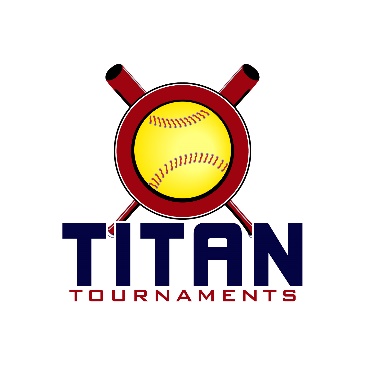 Thanks for playing ball with Titan!Below you will find the schedule and some important rules to note.
12U/14U Park Address: Victor Lord Park – 175 2nd Street, Winder, GA

Format: 6 seeding games, followed by single elimination bracket playEntry Fee - $425
Admission - $7 per day

Sanction $35 if unpaid in 2018Please check out the How much does my team owe document.Rosters must be submitted to me via email prior to the tournament tournamenttitan@gmail.com. Roster/waiver forms can be found by holding the control button while clicking the following words - Roster & Waiver Form  At the absolute latest, you must submit your roster prior to first pitch at the tournament. Rosters will be filed electronically and you will be able to retain your hard copy. Coaches must have birth certificates available on site.Run rule is 12 after 3, 10 after 4, 8 after 5. Games are 7 innings if time permits.
The pitcher shall have both feet touching the pitching rubber, and shall continue to do so until the forward step.
The on deck circle is on your dugout side. If you are uncomfortable with your player being that close to the batter, you may have them warm up further down the dugout, but they must remain on your dugout side.
Headfirst slides are allowed, faking a bunt and pulling back to swing is allowed.Runners must make an attempt to avoid contact, but do not have to slide.
Warm Up Pitches – 5 pitches between innings or 1 minute, whichever comes first.Coaches – one defensive coach is allowed to sit on a bucket or stand directly outside of the dugout for the purpose of calling pitches. Two offensive coaches are allowed, one at third base, one at first base.
Offensive: One offensive timeout is allowed per inning.
Defensive: Three defensive timeouts are allowed during a seven inning game. On the fourth and each additional defensive timeout, the pitcher must be removed from the pitching position for the duration of the game. In the event of extra innings, one defensive timeout per inning is allowed. An ejection will result in removal from the current game, and an additional one game suspension. Flagrant violations are subject to further suspension at the discretion of the onsite director.*Games are 75 minutes finish the inning*Game TimeFieldAge GroupTeamScoreTeamVictor Lord Park - SaturdayVictor Lord Park - SaturdayVictor Lord Park - SaturdayVictor Lord Park - SaturdayVictor Lord Park - SaturdayVictor Lord Park - Saturday8:30114UCountry Wide4-5North GA Thunder8:30214UGA Ignite2-4Dirt Dawgs8:30312UDSO Jones5-11Shock8:30412UT-Birds1-8Walton Rockets9:55114UCountry Wide7-7Dirt Dawgs9:55214UEaston Black22-0Dawson Dawgs9:55312UEC Edge 056-5DSO Jones9:55412UT-Birds1-8DSO Baugchum11:20114UNorth GA Thunder12-3Dawson Dawgs11:20214UEaston Black14-1GA Ignite11:20312UShock4-4DSO Baughcum11:20412UWalton Rockets4-5DSO Jones12:45114UCountry Wide14-0Dawson Dawgs12:45214UEaston Black9-0Dirt Dawgs12:45312UT-Birds3-15Shock12:45412UWalton Rockets1-7EC Edge 052:10114UCountry Wide4-11GA Ignite2:10214UNorth GA Thunder1-3Dirt Dawgs2:10312UDSO Jones1-4DSO Baughcum2:10412UT-Birds9-8EC Edge 053:35114UCountry Wide0-6Easton Black3:35214UNorth GA Thunder15-5GA Ignite3:35312UT-Birds6-4DSO Jones3:35412UWalton Rockets0-11Shock5:00114UNorth GA Thunder2-4Easton Black5:00214UDawson Dawgs0-13GA Ignite5:00312UWalton Rockets3-8DSO Baughcum5:00412UShock9-0EC Edge 05Game TimeFieldAge GroupTeamScoreTeamVictor Lord Park - SundayVictor Lord Park - SundayVictor Lord Park - SundayVictor Lord Park - SundayVictor Lord Park - SundayVictor Lord Park - Sunday10:00114UDawson Dawgs1-13Dirt Dawgs10:00214UCountry Wide0-11North GA Thunder10:00312UDSO Baughcum9-1Shock10:00412UEC Edge 059-8Walton Rockets11:30114UEaston Black7-0Dirt Dawgs11:30214UDawson Dawgs0-13GA Ignite11:30312UDSO Jones9-6T-Birds11:30412UEC Edge 054-15DSO Baughcum6 TEAM SINGLE ELIMINATION6 TEAM SINGLE ELIMINATION6 TEAM SINGLE ELIMINATION6 TEAM SINGLE ELIMINATION DSO Baughcum 8 DSO Baughcum 8 DSO Baughcum 812U - Sunday12U - Sunday12U - Sunday12U - Sunday1 DSO Jones 9 DSO Jones 9 DSO Jones 9Field 3(3 DSO Baughcum 0 DSO Baughcum 0 DSO Baughcum 042:30Field 3(11:00 DSO Jones 1 DSO Jones 1 DSO Jones 15 T Birds 2 T Birds 2 T Birds 2Field 4(5 Shock Shock Shock4:00CHAMPIONCHAMPIONCHAMPION EC Edge 8 EC Edge 8 EC Edge 83Field 4(2 EC Edge 2 EC Edge 2 EC Edge 21:006Field 4(4 Walton Rockets 0 Walton Rockets 0 Walton Rockets 02:30 Shock 3 Shock 3 Shock 32 Shock 4 Shock 4 Shock 46 TEAM SINGLE ELIMINATION6 TEAM SINGLE ELIMINATION6 TEAM SINGLE ELIMINATION6 TEAM SINGLE ELIMINATION Easton Black 14 Easton Black 14 Easton Black 1414U - Sunday14U - Sunday14U - Sunday14U - Sunday1 Ga Ignite 3 Ga Ignite 3 Ga Ignite 3Field 1(3 Easton Black 7 Easton Black 7 Easton Black 742:30Field 1(11:00 CountryWide 0 CountryWide 0 CountryWide 05 CountryWide 4 CountryWide 4 CountryWide 4Field 1(5 Easton Easton Easton4:00CHAMPIONCHAMPIONCHAMPION Dirt Dawgs 4 Dirt Dawgs 4 Dirt Dawgs 43Field 2(2 Dirt Dawgs 5 Dirt Dawgs 5 Dirt Dawgs 51:006Field 2(4 Dirt Dawgs 0 Dawson Dawgs 2 Dawson Dawgs 2 Dawson Dawgs 22:302 N Ga Thunder 4